A-BREVET ZEILEN - EXAMENRICHTLIJNEN 2022 INFORMATIE VOOR DE ORGANISERENDE CLUBSAlgemene informatieHet examen bestaat uit twee modules, deze worden op verschillende tijdstippen afgelegd.Minimum aantal inschrijvingen voor theorie is 8 en vanaf 30 deelnemers wordt een 3de toezichter opgeroepen. Maximum aantal inschrijvingen 12 voor de praktijk, 14 in de zomer.Het praktijkexamen wordt afgenomen in een sloepgetuigde boot. De club informeert de kandidaten met welke boottypes het praktijkexamen wordt afgenomen.Op het praktijkexamen zijn volgende modules uitsluitingvakken: koersen en zeilstan- den, overstag gaan, gijpen, aanleggen, vertrekken, optuigen, man over boord, schie- manswerk, wrikken of paddelen. Daarnaast is er een opgelegde keuze door de zeilcom- missie zoals: achteruitvaren en deinzen, bijdraaien, reven, aanleggen lagerwal, anke- ren, … dit zijn geen uitsluitingonderdelen.Verantwoordelijkheden van de organiserende clubDe club verstrekt aan de federatie volgende informatie:aard van het examen: theorie, praktijk of beidende examendatum en watervlak waar het examen zal worden afgenomennaam, adres, telefoonnummer en e-mailadres van de contactpersoon van de clubDe club verwittigt het secretariaat van de zeilcommissie en de deelnemers of het exa- men al of niet doorgaat, dit ten laatste 1 week voor het examen plaatsvindt. De zeil- commissie houdt de juryleden hiervan op de hoogte. Indien het examen doorgaat, deelt de club het aantal deelnemers mee aan het secretariaat van de zeilcommissie.De club verzorgt zelf de publiciteit rond het examen en de eventuele vooropleiding. De federatie zet de examendata op haar website!Het inschrijvingsgeld per deelnemer bedraagt € 10 voor een theorie examen ten gunste van de WWSV vzw & Sport Vlaanderen en € 40 voor een praktijkexamen ten gunste van de organiserende club.Indien er meer dan 14 inschrijvingen zijn voor de praktijk zal, na ruggespraak met het secretariaat van de zeilcommissie, het juryaantal op 4 gebracht worden, indien de tijd het nog toelaat.De club maakt de ingeschreven deelnemers voor praktijk er attent op dat zij op de dag van het examen in het bezit moeten te zijn van:een zwembrevet van 100 meter en 1 minuut watertrappeninternationaal paspoort zeilen, surfenIndien niet in het bezit van een internationaal paspoort zeilen, surfen, kan dit de dag zelf aangeschaft worden bij juryvoorzitter of bij de clubverantwoordelijke.Vergoeding van een jurylid voor praktijk: bij een Sport Vlaanderen-school wordt een arbeidsovereenkomst opgesteld naar de geldende normen van het ogenblik. Clubs betalen een forfaitair bedrag:voorzitter	: € 50juryleden	: € 50km- vergoeding : € 0,3653Vergoeding van een toezichter voor theorie: bij een Sport Vlaanderen-school wordt een arbeidsovereenkomst opgesteld naar de geldende normen van het ogenblik. WWSV betalen een vrijwilligersvergoeding:toezichter:	€ 33,36/dagverbeteraar examen (minstens instructeur B zwaardboten):    € 33,36/dagIndien de dag van het examen één van de juryleden niet komt opdagen, kan de afge- vaardigde van de zeilcommissie als 3de jurylid fungeren indien deze zeiltechnisch be- voegd is. In dat geval wordt hij door de organiserende club vergoed zoals de andere ju- ryleden of kan een zeilinstructeur van de club als jury fungeren.De club staat in voor de technische accommodaties. Deze omvatten onder meer 2 vei- ligheidsboten, anker, paddels of wrikriem, een zeilboot waarop kan gereefd worden, oe- fentouw voor schiemanswerk, manilla touw (drie- strengtouw, 50cm per deelnemer voor het splitsen).Er wordt gevraagd drie met water gevulde plastieken vaatjes van ±10 liter voor de oe- fening man over boord ter beschikking te stellen (lichtere voorwerpen die te hoog op het water liggen drijven te veel door de wind) en alle materiaal dat nodig is om een par- cours uit te leggen op aanwijzing van de jury.Om fouten in de schrijfwijze van de naam, geboortedatum en adres van de deelnemers te voorkomen vragen we een getypte of elektronische deelnemerslijst aan de juryvoor- zitter te bezorgen die deze bij het verslag voegt. WWSV bezorgt de club een standaard document die hiervoor gebruikt kan worden.Taak van de ZeilcommissieZij contacteert de juryleden in functie vanhet aanstellen van examencommissies voor elk praktijkexamenhet toesturen van de nodige documenten voor de administratieve eindafwerkingZij verzendt naar de clubs de elektronische versie van de informatiebrochure, de data van de examens A-brevet, de samenstelling van de examenjury.Zij stelt de examenvragen op voor het theoretisch examen en zendt deze onder een gesloten omslag naar de voorzitter van de examenjury.JuryledenElk jurylid is één uur voor de aanvang van het praktijkexamen aanwezig voor een brie- fing. Hier worden praktische schikkingen afgesproken.Verzekering van de juryleden. De juryleden die lid zijn van een club, aangesloten bij WWSV vzw, vallen onder de groepsverzekering van hun federatie. Indien zij geen lid zijn van een club (Sport Vlaanderen- monitoren) moeten zij dit schriftelijk aan het se- cretariaat meedelen. Deze juryleden vallen, net als de kandidaten die geen lid zijn van de organiserende vereniging, onder de verzekering van de organiserende club. Bij een organisatie door Sport Vlaanderen- NP is dit de Sport Vlaanderen- verzekering.De club controleert of elke deelnemer, dus ook niet-gebonden deelnemers, verzekerd zijn.Wanneer er problemen zouden bestaan in verband met bijvoorbeeld het gebruikte boot- type, moet de clubverantwoordelijke dit voorleggen aan de juryvoorzitter, die beslist in overleg met de andere juryleden.De Zeilcommissie behoudt zich het recht voor een lid van de commissie als commissaris af te vaardigen voor de examens.De administratieve afhandeling gebeurt via de juryvoorzitter en het A- brevet secretari- aat van de Zeilcommissie (E-mail: ellen@wwsv.be ).Vooraleer de praktische oefeningen aan te vangen, vragen we de jury de deelnemers duidelijk te informeren waarop er specifiek zal gelet worden bij het toekennen van de punten van een bepaald manoeuvre. Het voorkomt discussie na het examen. Bijvoor- beeld:MOB: de bijdewindse koers, stilliggen naast de drenkelingAanleggen: snelheidsbeheersing, de verlangde aanlegkoers (sliplanding)De deliberatie is geheim. Er wordt een deliberatieverslag opgesteld:Een deliberatiegeval kan bijvoorbeeld zijn, iemand met een 9/20, maar die wel ± 70 % in totaal behaalt; of iemand die geen uitsluitingcijfer heeft, maar net geen 60 % in het totaal heeft (bijv. 59 %).Bij de deliberatie blijft op het puntenblad het gedelibereerde cijfer vermeld.Om chaotische toestanden te vermijden die het gevolg kunnen zijn van emotionele re- acties is het aan te raden om de ouders gescheiden te houden van de deelnemers bij het meedelen van de resultaten. Aan de juryleden wordt gevraagd de kandidaten te in- formeren over hun zwakke punten, zonder hierover in dispuut te treden.Zij maken de brevetten en geven die ingevuld mee aan de kandidaten A-brevet.Richtlijnen voor de examenjury A- brevet zeilenZowel voor de theorie als voor de praktijk wordt, bij onenigheid over het antwoord of over de praktische uitvoering, enkel de nieuwe handleiding “Zeilen: van Basis tot A- brevet” gebruikt.Het schriftelijk deel wordt, onafhankelijk van elkaar, door minstens 2 juryleden verbe- terd.Alle praktijkmodules worden op 20 punten gequoteerd, het vak theorie op 100.Zowel op praktijk- als op theorie moet de kandidaat 60% halen.De juryvoorzitter stelt een verslag op over het verloop van de proef en de deliberatie. Hij voegt dit toe aan het dossier dat aan de Zeilcommissie wordt overgemaakt. Dit ver- slag vermeldt:eventuele tekortkomingen van de organiserende club of andere problemende geslaagden zonder problemengeslaagden na deliberatiede gevallen die niet voor deliberatie in aanmerking kwamenRelatie jury-club-zeilcommissieWe vragen alle wijzigingen van adres, telefoon, fax en e-mail zo snel mogelijk aan het secretariaat over te maken. Elke wijziging kan tot gevolg hebben dat de kandidaat-jury van de lijst wordt geschrapt.De juryleden die twee maal achter elkaar niet antwoorden op de kandidatuurstelling en uitnodigingen van de zeilcommissie worden als jurylid in een reservebestand gehouden. Bij een te laat ingezonden formulier: het jurylid wordt in het reservebestand opgeno- men.We vragen de juryleden hun aanstelling te bevestigen en de juryvoorzitter bevestigt de ontvangst van het examendossier aan het secretariaat.Een jurylid dat niet kan aanwezig zijn, waarschuwt zo snel mogelijk het secretariaat en zorgt eventueel zelf voor zijn vervanging en brengt hiervan het secretariaat en de gast- club op de hoogte.De eerste werkdag na het examen dient het volledige examendossier opgestuurd te worden: d.w.z. puntenlijst, deliberatieverslag, deelnemerslijst.De punten en het examenverslag kunnen langs elektronische weg naar het secretariaat worden opgestuurd. Elk jurylid kan elektronisch deze versies opvragen. Omdat het pun- tenblad rechtstreeks in een statistiekenprogramma wordt ingebracht, vragen we aan de lay-out niets te wijzigen.Voor het praktijkexamen leggen de deelnemers alle onderdelen af. Voor uitsluitingon- derdelen zijn er bij een negatieve beoordeling 2 mogelijkheden:ofwel is het resultaat duidelijk onvoldoende en moet dit ook duidelijk blijken uit de punten (bijv. 4 of 8 op 20)ofwel acht de jury deliberatie mogelijk op voorwaarde dat de rest duidelijk wel vol- doende is en geeft bijv. 9 op 20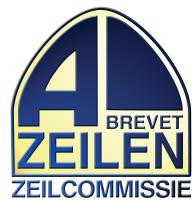 ZE I L C OM MIS S I EWWSV vzw: Zuiderlaan 13, 9000-Gent Telefoon: 09/243.11.20 - Fax: 09/243.11.39luc@wwsv.be   ellen@wwsv.be    www.wwsv.be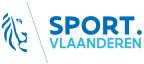 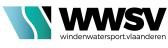 